     JÍDELNÍČEK                                          Týden od 24.1.-28.1. 2022                                                           AlergenyPondělí:              Přesnídávka                Grahamový rohlík, rybí pomazánka, zelenina, voda, čaj                               1,3,4,7	Oběd                           Čočková polévka, čaj, voda s pomerančem, ovoce (O)			          Koprová omáčka, vařené vejce, houskový knedlík                                        1,3,7	Svačinka                     Skořicové lupínky s mlékem, čaj, ovoce                                                        1,3,7                                    Úterý: 	Přesnídávka                Raženka, sýrová pěna, voda s citrónem, čaj, zelenina                                     1,3,7	Oběd                           Cibulová polévka s bramborem, čaj, voda s citrónem                                                  Rizoto s kuřecím masem a žampióny, ster. okurek                                         1,3,7            Svačinka                      Sladký loupák, kakao, čaj, ovoce                                                                     1,3,7Středa:	Přesnídávka	         Toustový chléb, drožďová pomazánka, zelenina, voda, čaj                             1,3,7             Oběd                           Brokolicová polévka, čaj, džus                                                 Kuřecí čína s těstovinami, zelenina                                                                 1,3,7	Svačina		          Cereální medvídek, čaj, kakao, ovoce                                                              1,3,7Čtvrtek: 	Přesnídávka	         Banánové placky, čaj, kakao, ovoce                                                                 3,7             Oběd		         Mrkvová polévka s nudlemi, čaj, džus                                                Čevabčiči, brambor, zelenina                                                                           1,3,7            Svačina                       Chléb, rama, vařené vejce, zelenina, čaj, mléko                                              1,3,7Pátek:                                            	Přesnídávka               Chléb, tvarohová pomazánka s kapií, voda s citrónem, čaj, zelenina               1,3,7             Oběd		         Polévka z fazolových lusků, voda, čaj                                                Těstovinový salát s kuřecím masem                                                                  1,3,7	Svačina		         Jogurt, piškoty, čaj, voda, ovoce                                                                        1,3,7               Pitný režim zajištěn po celou dobu provozuOvoce nebo zelenina je podávána k jídlu každý den.Čísla u pokrmů označují druh alergenu. Seznam alergenu je vyvěšen vedle jídelníčku.	(O) – ovoce jen pro dospělé                                                                  DOBROU CHUŤ!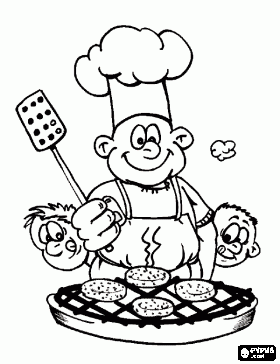   Jana Juráňová		                                                                                                                Hana Tkadlecová:                  (provozní)										   (kuchařka)